Objectives: To create multi-table queries with calculations, grouped queries with totals, and crosstab queries.Open the example database Northwind 2007 supplied with Access. Under Microsoft Office Online, select Sample. Double-click Northwind 2007. You will be instructed to download the accdb file and all of its associated files, which you can alter if you wish. Work with this copy during the practical.Open your Northwind database, Northwind.accdb.  Follow the instructions to ‘Enable the content’. Accept the offer to be ‘Andrew Cencini’. Close the Form ‘Home’ and open the table Order Details which can be found within the Supporting Objects. Scroll round it to see what it contains. Your first queries will be based on this table. Close the table.    Create a new select query using the Orders and Order Details tables. (The two tables are already related by the numeric field OrderID.) The query should display ShipCity, OrderID and UnitPrice for those orders with a ShipCity of Chicago, Denver or Miami. Save this as Query_C

Describe the relationship between these two tables:	
How can you tell that referential integrity is enforced?	This section takes you through the (bulleted) stages needed to create an example Groups and Totals query. You should inspect the datasheet view of your developing query after each stage.
You are creating a query that will display, for each shipper (Ship Via), the number of orders shipped.Use Create  Query Design to start your query off. Add the Orders table. Add the Shipper ID (ShipVia)  field to the QBE grid. 
How many records does this retrieve (in the datasheet view)?	Use the Design tab, Totals command or  button to add the Total row to the QBE grid. The Totals row should display Group By. 
How many records are displayed in the datasheet now? 	
(You should get one row for each of the shippers ie for each value of ShipVia. Open up the Orders table and study the lookup property for Shipper ID)Add the OrderID field to the QBE grid. The Total row for OrderID should display Group By. 
How many records are displayed in the datasheet now? 	
(Explanation: you are trying to group by the primary key, whose values MUST be unique to each row and are different for each row in the original table. You are creating groups of 1 record! Note the records are grouped FIRST by the ShipVia field)Change the Totals row for the OrderID field to Count. Inspect the datasheet again. Since OrderID has no missing values you have counted the number of records for each ShipVia group.
Why are there no missing values in the OrderID field?

	Save this as Query_DWhat other options are available in the Totals row droplist?

 	
Read Queries  Introduction to queries  Make calculations based in your data and Look at summarized or aggregate data and also read through all the section Queries  Count data by using a query (4 sections).Use the Orders and Orders Details tables to create a Groups/Totals query. 
This should show for each shipper (Ship Via), the total quantity (of items ordered) for each employee.
Save this as Query_F.
What is displayed at the top of the quantity column in datasheet view?

	
	Sign Off Point 1 of 2: 
	Query_C, Query_D, part_E  & Query_F and questions in those sections.
	KEEP WORKING WHILE YOU WAIT.
TO UNDERSTAND HOW THIS QUERY WORKS, CHANGE VIEWS AFTER EACH ACTION TO SEE ITS RESULT
Use the Orders tables to create a single Groups/Totals query which shows for each ship city, the total number of orders for each shipper. The shipper with the largest number of orders should come at the top of the list. 
What is displayed at the top of the total number of orders column in datasheet view?

	
In design view, use your right mouse button on this field to display the Properties. Set the Caption property to a more user-friendly name and change view to see the effect. You can also type the required heading directly into the field heading ensuring that you finish with a colon (:) before the Field name.
Save this as Query_G.Crosstab queries 	Crosstab queries are used to present the results of a Groups/Totals Query in a better way. Open Query_F and use File  Save As  Save Object As to save it as Query_H. Look at the layout of results in datasheet view, then change back to design view. Use the following stages to convert this query to a crosstab query. 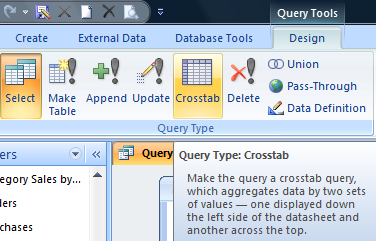 From the Query Tools; Design menu choose Crosstab Query. You need only change the Crosstab row of the QBE grid
Set one field as a Column Heading, one as a Row Heading and the calculated total as Value – look at the result and change the row and column headings round if this would give a better layoutOpen Query F in datasheet view. Note that the full name is displayed for the Employee and Ship Via fields in Query F. If you click in a cell, you see the arrow for a pull down list. The full data are being ‘looked up’ from other tables.
Compare this with the results with Query H. Note that the row heading field data displays as a looked up name. The column heading field reflects the true contents.Open your query from g). Use File  Save As  Save Object As to save this as Query_J. Remove the sort setting, then convert this to a crosstab query and save it. Calculations in queriesCreate a new query and add the Products table to the Design view. Add the fields Product Name, Quantity Per Unit, Standard Cost to the QBE grid. Instead of adding another field at the top of the next column of the grid, type 1.86*[Standard Cost] in the Field cell. (This is the standard way of adding a calculated field to a query.) 
Inspect the datasheet view to find the prices displayed in dollars (approximately) as well as in pounds. 
Go back to design view and alter the default name (Expr1 :) supplied by Access for this calculated field to something more suitable. If you find the display format messy, a right-click in the relevant column in design view will give access to Properties 
Save this as Query_KNote that a product has a (recommended) Standard Cost (shown in product) but can be sold at a different Unit Price in Order Details dependant on the amount of discount given (special concessions are made to some customers). Use the Order Details Unit Price for this section.

Use the Order Details table to prove this to yourself by creating a query that shows, for each product, its Unit Price.  Save this as Query_LA. 
Check this with your neighbour’s design

Keep working on this query and extend it so that it shows for each product, and for each unit price the total quantity of products shipped at that price. Check the result. Use File  Save As  Save Object As to save this as Query_LB 
Check this with your neighbour’s design.

Note that an Order consists of a quantity of units sold at a given unit price. The Standard Cost is the cost for the units within the product. The quantity shows the number of units ordered.

Extend this query again so that it now calculates the cost of the order to the customer (ignore the discount). Format this column appropriately. 
Use File  Save As  Save Object As to save this as Query_LCEnsure you have copies of sample datasheets and QBE grids either using screen dumps or printed copies. If you have time, investigate the Northwind database further. Look particularly at the design of tables, forms and queries. You are warned that this is a sophisticated example, and in places uses techniques that will not be covered in the course. In spite of this, you may find it worthwhile to look at how Northwind exploits each of the database techniques as they are covered in the practicals.
	Sign Off Point 2 of 2: 
	Query_G + question, Query_H, Query_J, Query_K and Query_LA, Query_LB, 	Query_L_C.
	Remember to copy your work to the M drive. This will be a useful reference for your assignment work.